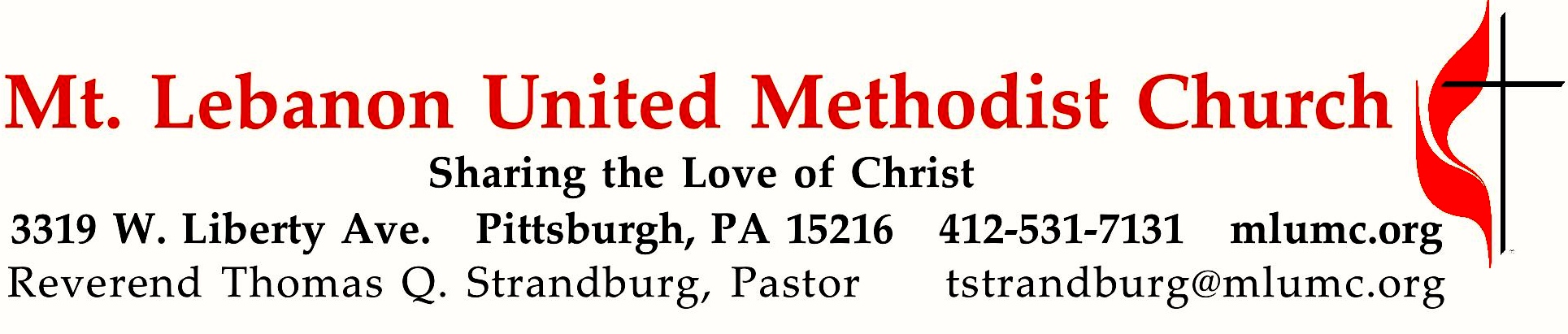 February 9, 2020								      8:30 & 10:45WE GATHER IN GOD’S NAME …*Asterisk indicates to rise in body or spiritGathering Music	Hymnal  593	Here I am, Lord	      		                      Here I am, LordGreetingLeader:  	O magnify the Lord with me,People:   	and let us exalt God’s name together! Psalm 34:3Announcements*10:45 Introit    		Psalm 19: 14				                                      Karle Erickson			Let the words of our mouths and the meditations of our hearts			be acceptable in thy sight, O Lord, our rock and our salvation.*Call to WorshipLeader:  	We, who live in the shelter of the Most High . . .People:   	Let us come and trust in our God. God’s word is near us, on our lips and in our hearts.Leader:	We, who trust in God’s promises . . . let us come and rejoice in the power of the Spirit.People:	The Holy One is our refuge and our strength. We have come to worship the One who calls us!… TO GIVE PRAISE TO GOD …* Hymnal 150	God, who stretched the spangled heavens			           Holy Manna*Opening Prayer (in unison)O God, whose love like rolling ocean waves is never ceasing, yet ever refreshing, wash us in the clear, calm waters of your mercy and grace so that we may be made new, clean, bathed in the tides of your forgiveness. Through Christ in whom we are refreshed. Amen.Silent Prayer*Worship & & Song 3119 	Take, O take me				     Take, O take		Take, O take me as I am; summon out what I shall be;		set your seal upon my heart and live in me.		John Bell © 1995 The Iona Community, admin. GIA Publications Inc.	… TO CELEBRATE THE FAMILY OF FAITH …*The Sign of Peace   Please pass the peace to your neighbors as a sign of reconciliation and love.          	Leader:	The peace of Christ be with you.          	People:	And also with you.Gathering Song				    James Ritchie	This, this is where children belong, 	welcomed as part of the worshiping throng.	Water, God’s Word, bread and cup, prayer and song:	This is where children belong.		  James Ritchie ©1999 Abingdon PressMessage for Young Disciples 		All children are invited. Please sing as children come forward. After the children’s message at the 10:45 service, children ages 3 - 3rd grade may attend Kids Praise in the Welcome Center. Children will be escorted to and from Kids Praise by teachers. They will return to the sanctuary near the end of the service.Hymnal 585	This little light of mine		         				              Lattimer… TO HEAR GOD’S WORD PROCLAIMED …Scripture Reading	        8:30   Kathy Tremblay      10:45   JJ KnabbA Lesson from the Hebrew Scriptures	Song of Solomon 8:6-7	Love is stronger than deathResponse	Leader:    Hear what the Spirit is saying to God’s people.	People:    Thanks be to God.Pastoral PrayerThe Lord’s Prayer 	Our Father, who art in heaven, hallowed be thy name. Thy kingdom come, thy will be 	done, on earth as it is in heaven. Give us this day our daily bread. And forgive us our 	trespasses, as we forgive those who trespass against us. Lead us not into temptation, 	but 	deliver us from evil. For thine is the kingdom, the power, and the glory forever.  	Amen.*Scripture Reading                                                        A Lesson from the New Testament	Ephesians 5:21-33	Mutual submission in the family of GodResponseLeader:    The Word of the Lord.People:    Thanks be to God.… TO OFFER OUR GIFTS AND TO DEDICATE OUR LIVES …Ministry Moment        Finding our Spiritual Gifts                                                              John Esaias	10:45 Offertory anthem						Cathy Pino, arr. Benjamin Kornelis	You are the light of the world, so shine where you are.	You are a city on a hill, so shine where you are.	You are a candle in the dark, so shine where you are.	You are a star in the night, so shine where you are.	You are the light of the world, so shine where you are.		Cathy Pino © 2000 arr. © 2019 Augsburg Fortress*Hymnal 94	Praise God, from whom all blessings flow (standing)		Lasst uns erfreuenPraise God, from whom all blessings flow;Praise God, all creatures here below; Alleluia! Alleluia!Praise God, the source of all our gifts!Praise Jesus Christ, whose power uplifts!Praise the Spirit, Holy Spirit! Alleluia! Alleluia! Alleluia!		adapt. © 1989 The U. Methodist Publishing HousePrayer of DedicationSermon                “What’s the status of your relationship?”                         Rev. Thomas Q. Strandburg… TO GO REJOICING IN GOD’S NAME!*Hymnal  586	Let my people seek their freedom (stanzas 1-3)			                Ebenezer*Benediction*Hymnal  586	Let my people seek their freedom (stanza 4)		       	                Ebenezer	Today’s ServicesThe flowers on the altar are given by Dolores Kortlandt in loving memory of her parents, loved ones, and her son, Fred Kortlandt, Jr.The flowers in the chancel are given by Kathy and Rich Tremblay and family in loving memory of Dorothy and Dan Nesbit, Kathy's parents.Greeters   8:30    Jeffrey Thayer   10:45   David SeitzSpecial Music at 10:45 is provided by the Youth Choir and the Chancel Choir with Richard Minnotte and Jim Lombardi playing percussion. Acolytes   Xavier Sanchez and Addison AlexanderWorship options for children We encourage children to participate in the Children’s Sermon at both services, and in Kids Praise during the 10:45 service. Nursery services are offered in Room 204 of the Education Building. Ask ushers or greeters and follow signs for direction.Today’s ScripturesSong of Solomon 8:6-76Set me as a seal upon your heart, as a seal upon your arm; for love is strong as death, passion fierce as the grave. Its flashes are flashes of fire, a raging flame. 7Many waters cannot quench love, neither can floods drown it. If one offered for love all the wealth of his house, it would be utterly scorned.Ephesians 5:21-3321Be subject to one another out of reverence for Christ. 22Wives, be subject to your husbands as you are to the Lord. 23For the husband is the head of the wife just as Christ is the head of the church, the body of which he is the Savior. 24Just as the church is subject to Christ, so also wives ought to be, in everything, to their husbands. 25Husbands, love your wives, just as Christ loved the church and gave himself up for her, 26in order to make her holy by cleansing her with the washing of water by the word, 27so as to present the church to himself in splendor, without a spot or wrinkle or anything of the kind—yes, so that she may be holy and without blemish. 28In the same way, husbands should love their wives as they do their own bodies. He who loves his wife loves himself. 29For no one ever hates his own body, but he nourishes and tenderly cares for it, just as Christ does for the church, 30because we are members of his body. 31“For this reason a man will leave his father and mother and be joined to his wife, and the two will become one flesh.” 32This is a great mystery, and I am applying it to Christ and the church. 33Each of you, however, should love his wife as himself, and a wife should respect her husband.Keep in PrayerConvalescing in Care Facilities		Bonnie Amos, Providence PointEd Clarke, Asbury HeightsMay Frederick, Baptist HomeJohn Katshir, Asbury HeightsWoody Kimmel, Providence Point Pat Seitz, ConcordiaDoris Trimble, Providence PointOlivia Woods, Baptist ManorAnne Hoffman, Providence PointConvalescing at HomeBishop George Bashore,Jean Boyer, Mary Caldwell, John Dean, Joseph Festor, Ezra Gibson, Steve Howard, Dave Lewis, Susan Lichtenfels, George Lindow, Bob Mallery,Carol Van Sickle, Arlene Stewart, Peyton WistermanIn the MilitaryMatt Lewis, USMC,Jason Boyer, SPC Natalie Brown, Maj. Zachary Allen Finch, USMC,
James Iantelli, 1st Lt. Jaskiewicz, 
S. Sgt. Keith Kimmell, Sgt. Brendan Lamport, 
Sgt. Matthew McConahan, Thomas Orda,
David Poncel, Sgt. Steven Reitz, 
Capt. Scott B. Rushe, Pastor Rick Townes, 
Maj. Azizi Wesmiller, Maj. Matthew C. Wesmiller,
Sgt. Keith Scott Winkowski,Sgt Michael ZimmermanPodcasts of Sunday Sermons  Catch up on messages from MLUMC with a podcast of Pastor Tom’s and others’ Sunday sermons. Sermons can be found at http://mlumc.buzzsprout.com or navigate to the site from the link on our webpage, www.mlumc.org. Sermons also will be posted to iTunes. Full recordings of the service are available upon request.Honor or remember a loved one with a flower donation. The flowers that grace the sanctuary each week are generously donated by our church family members. This is a great way to honor or memorialize a special person, event, or milestone in your personal life or in the life of the church. If you are interested in donating flowers on a particular Sunday, contact Lizzie Diller , 412-860-3614. The cost is $33 for the altar, narthex, or columbarium, and $66 for the chancel.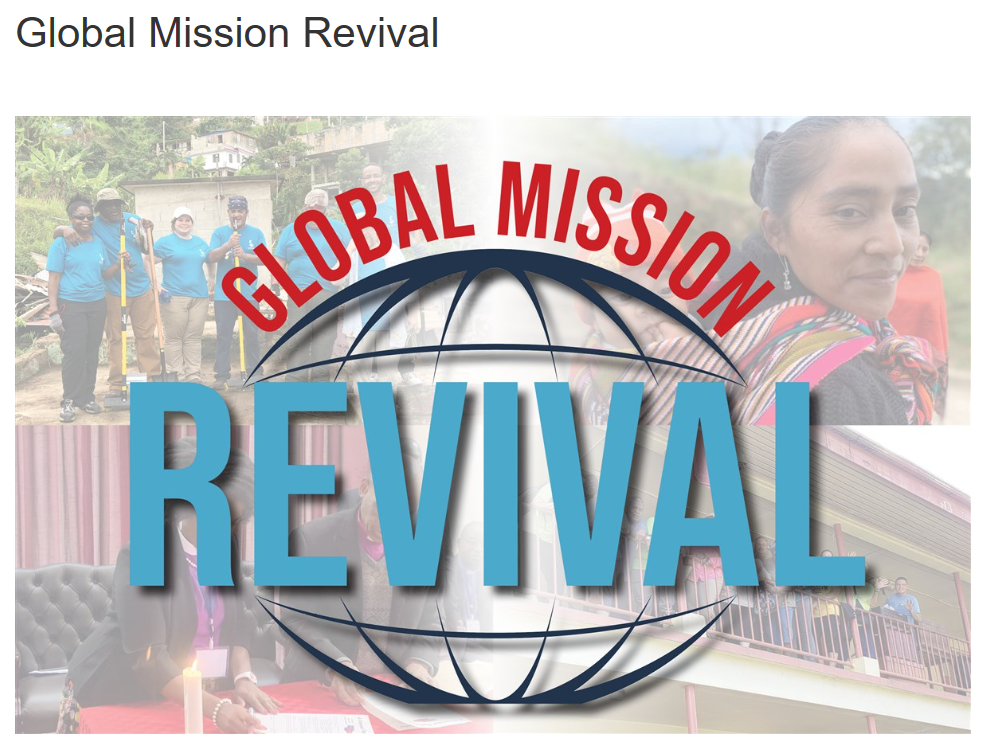 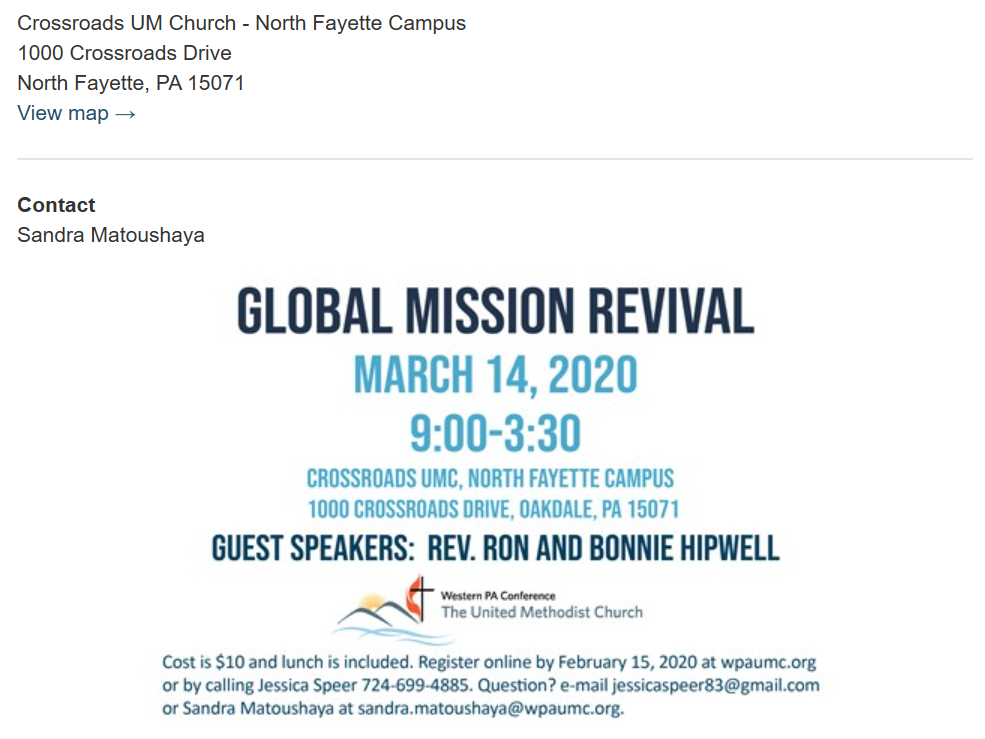 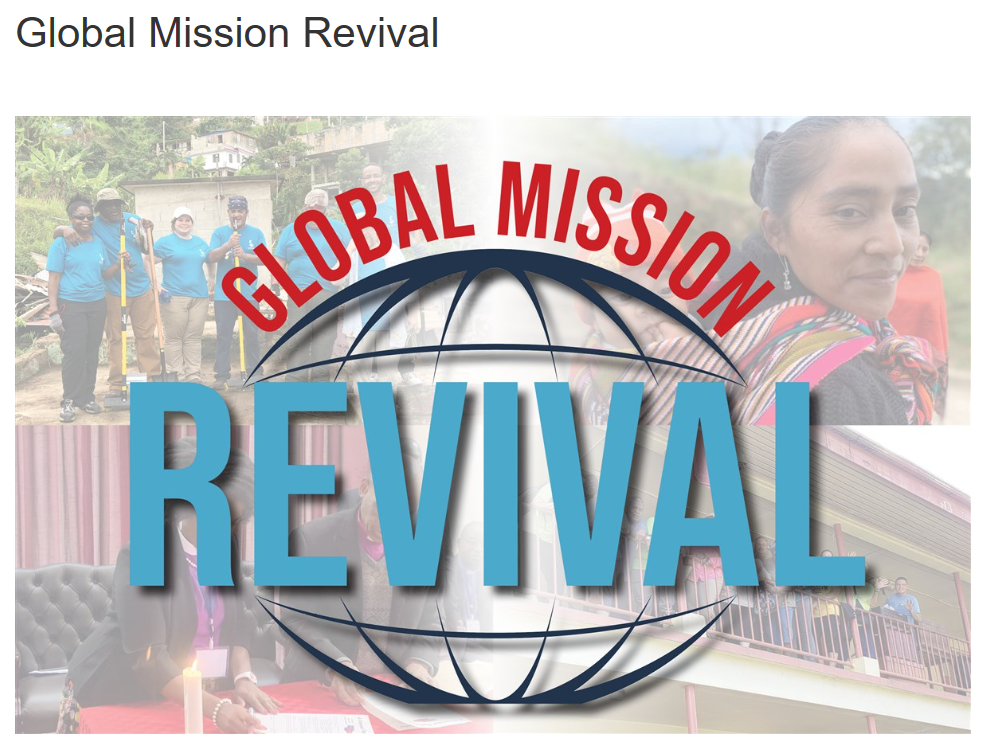 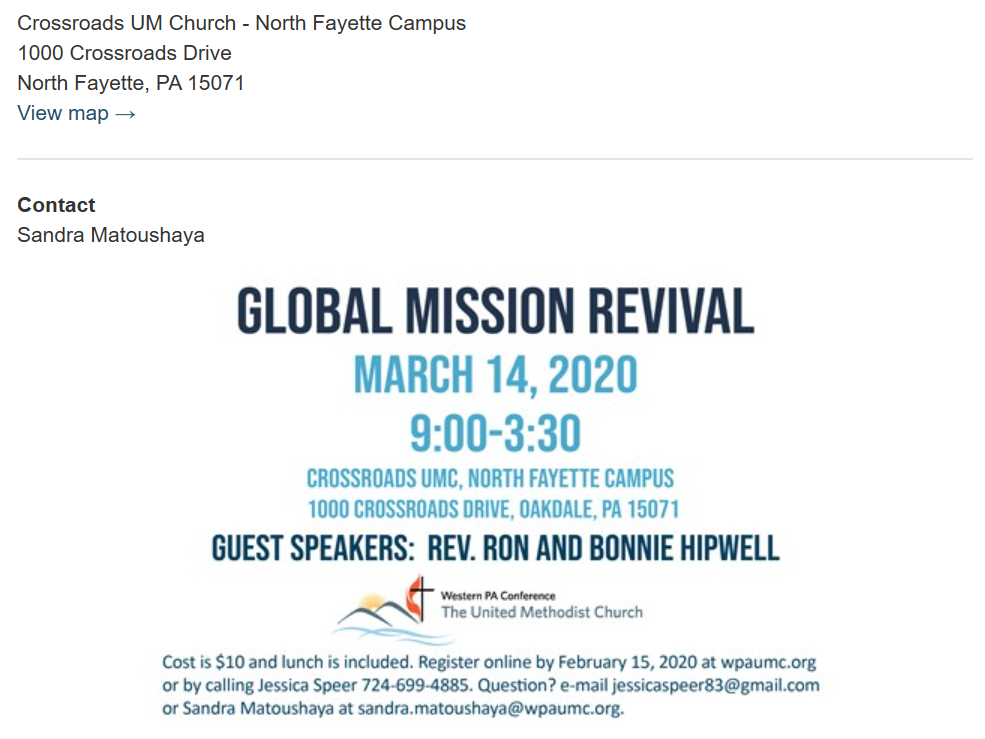 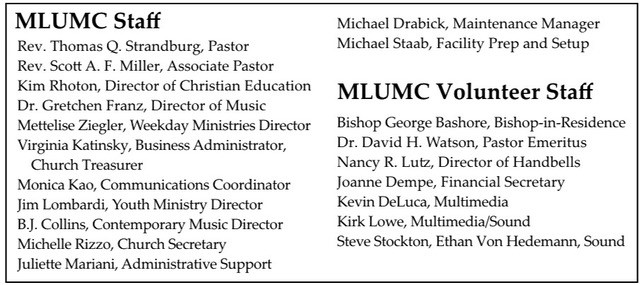 CALENDAR – SUNDAY, FEBRUARY 9 THRU SATURDAY, FEBRUARY 15SUNDAY 2/9	8:30 am		Worship					             Sanner Chapel	8:30 am		The Gathering					             Asbury	9:30 am		Sunday School				             	             Various	10:45 am		Worship 					             Sanctuary	10:45 am		Kids Praise					             Welcome Center	12 pm		Unity Conversation				             Asbury	5 pm		Youth Group					             WesleyMONDAY 2/10	7 pm		Chapel Bells Rehearsal				             Bell RoomTUESDAY 2/11
	10 am		Weekday Ministries Chapel			             Sanner Chapel	6 pm		Terrific Tuesday				             Asbury	6:30 pm		Family Promise Board of Directors		             Library		7 pm		Board of Reviews				             Network		7 pm		Boy Scout Meeting				             Wesley	7 pm		Cub Scout Committee Planning Meeting		             EpworthWEDNESDAY 2/12	6:30 pm		Finance Committee Meeting			            Welcome Center	7 pm		Bear, Lion, Webelos, Tiger, & Wolf Den Meetings            VariousTHURSDAY 2/13	6:30 pm		Promise Bells Rehearsal				             Bell Room	7 pm		Education Committee Meeting			             Brookline	7:30 pm		Chancel Choir Rehearsal			             Choir RoomFRIDAY 2/14	YOUTH WINTER BLAST JUMONVILE RETREAT 2/14-2/16	7 pm		PK870 Arrow of Light				             EpworthSATURDAY 2/15	10 am		Food Pantry/Food Lift Free Market		             Food Pantry